53-111-A (Rev.4-07/3)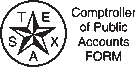     AFFIDAVIT OF HEIRSHIP                                   THIS AFFIDAVIT MUST BE FILED IN THE COUNTY CLERK’S RECORD.Reported owner name:Claim number:This Affidavit must be completed by a third disinterested party (Affiant) who will not benefit from the decedent’s estate. Do not complete this form if the decedent left a will that was probated in court or there has been some other type of court determina- tion to the estate.Affidavit of facts concerning the identity of Heirs for the Estate of:                                                                                           Before me, the undersigned authority, on this day personally appeared:   	 (“Affiant”) who, being first duly sworn, upon his/her oath states:1. My name is:  	.I live at:  	I am personally familiar with the family and marital history of:  	 (Decedent), and I have personal knowledge of the facts stated in this Affidavit.2. I knew the decedent from  	until  	Decedent died on  	.Decedent’s place of death:  				 At the time of decedent’s death,	CITY 	STATE 	COUNTYDecedent’s residence was:  	CITY 	STATE 	COUNTY3. Provide the following information on the deceased’s marital history:(If never married, please state that below.)4. Provide the following information on the deceased’s natural born and adopted children:(If there are none, please state that below. If additional space is needed, please provide information as an attachment.)5. Provide the following information on the deceased’s grandchildren, born only to the deceased children in Item 4, above:(If there are none, please state that below.)6. If the decedent never married and did not have any children, provide the following information on the deceased’s parents:Form 53-111-A (Back)(Rev.4-07/3)Reported owner name:Claim number:7. Provide the following information on the deceased’s brothers and/or sisters:(If there are none, please state that below.)8. Provide the following information on the deceased’s nieces and/or nephews born only to the deceased brothers/sisters inItem 7, above:(If there are none, please state that below. If additional space is needed, please provide information as an attachment.)Signed this  	day of  	,  	.(SIGNATURE OF AFFIANT)State of  	County of  	Sworn to and subscribed to before me on   	(DATE)by   	(NAME OF AFFIANT)(NOTARY SIGNATURE)(Notary Seal)	My commission expires:   	day of  	,  	.THIS AFFIDAVIT MUST BE FILED IN THE COUNTY CLERK’S RECORD.NAME OF SPOUSEDATE OF MARRIAGEDATE OF DIVORCEDATE OF SPOUSE’S DEATHNAME OF CHILD/ CURRENT ADDRESSNAME OF CHILD/ CURRENT ADDRESSNAME OF CHILD/ CURRENT ADDRESSDATE OF BIRTHNAME OF CHILD’S OTHER PARENTDATE OF CHILD’S DEATHNAME OF CHILD/ CURRENT ADDRESSDATE OF BIRTHNAME OF GRANDCHILD’S DECEASED PARENTDECEASED’S PARENTSPARENT’S NAME/ CURRENT ADDRESSPARENT’S DATE OF DEATHMOTHERMOTHERFATHERFATHERNAME OF CHILD/ CURRENT ADDRESSNAME OF CHILD/ CURRENT ADDRESSNAME OF CHILD/ CURRENT ADDRESSDATE OF BIRTHBROTHER’S OR SISTER’S DATE OF DEATHNAME OF NIECE OR NEPHEW/CURRENT ADDRESSDATE OF BIRTHNAME OF NIECE OR NEPHEW’S DECEASED PARENT